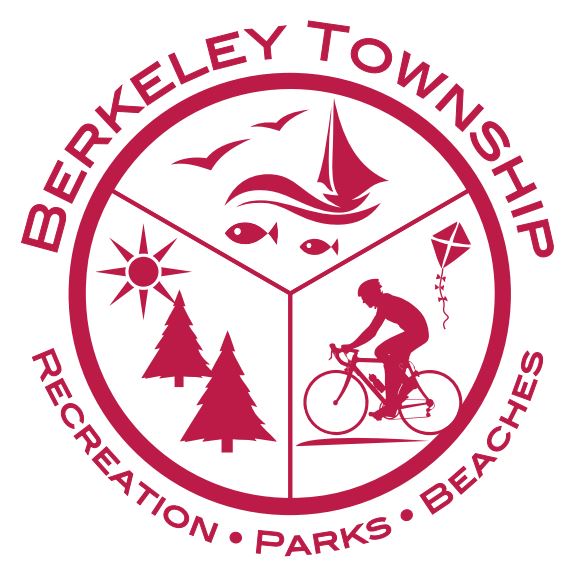 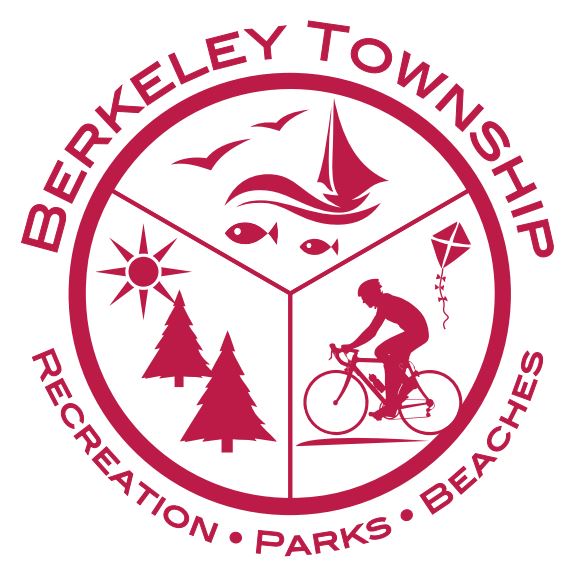 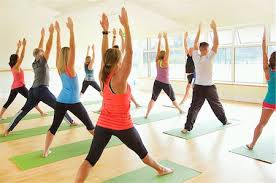 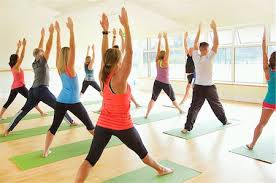 Berkeley Township
Exercise Programs Classes are held at the Recreation CenterBerkeley Township Recreation630 Atlantic City Boulevard (Rt. 9)Bayville, NJ  08721Exercise Classes: $25.00 for 6 classesZumba:   Mondays at 6:00 pm		       Chair Yoga:   Tuesdays at 9:00 am	     Beginner Yoga:   Tuesdays at 6:30 pm
Tabata (Interval):  Tuesdays at 5:30 pm	       ABC’s of Fitness: Wednesdays at 11:15 am	POUND®- Wednesdays at 5:30 pm	       Vinyasa Yoga: Thursdays 5:30 pm          Self-Defense: Every other Tuesday at 1 pm, beginning 9/17-12/3Make checks payable to Berkeley Township, or pay online at www.BTREC.orgAny questions please call 732-269-4456.   Classes may be subject to cancellation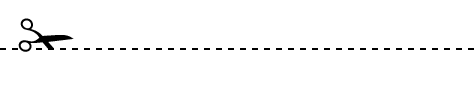 Name _______________________________________________________________________________________Address______________________________________________________________________________________Phone _______________________________________________________________________________________Emergency Phone #_____________________________________________________________________________Email ________________________________________________________________________________________Please list any special health concerns that might limit or affect participation in activity:Zumba 			           Chair Yoga		            Beginner Yoga		 Vinyasa Yoga	Tabata (Interval)		            ABC’s of Fitness	             Pound			 Self-defenseSession #4 _________					Amount enclosed: ___________Agreement to participate:  I hereby give my approval for myself and/or child(ren) to participate in the activities associated with this program.  I assume all risks and hazards incidental to such participation, including transportation to these activities and do hereby waive, release, absolve, indemnify and agree to hold harmless Berkeley Township and all of its employees, participants, etc. whether the result of negligence or any other cause.Photo Release:  Berkeley Township Recreation has my permission to use my or my child’s photograph publically to promote the program. I understand that the images may be used in print publications, online publications, presentations, websites and social media. I also understand that no royalty, fee or other compensation shall become payable to me by reason of such use.Name (Please print):______________________________________________________________________________Signature								Date